اللجنة الحكومية الدولية المعنية بالملكية الفكرية والموارد الوراثية والمعارف التقليدية والفولكلورالدورة الثالثة والثلاثونجنيف، من 27 فبراير إلى 3 مارس 2017أشكال التعبير الثقافي التقليدي: ورقة مناقشةوثيقة قدمها وفد الولايات المتحدة الأمريكيةفي 18 فبراير 2017، تلقى المكتب الدولي للمنظمة العالمية للملكية الفكرية (الويبو) طلبا من وفد الولايات المتحدة الأمريكية التمس فيه تقديم وثيقة بعنوان "أشكال التعبير الثقافي التقليدي: ورقة مناقشة" إلى الدورة الثالثة والثلاثين للجنة الحكومية الدولية المعنية بالملكية الفكرية والموارد الوراثية والمعارف التقليدية والفولكلور (لجنة المعارف التقليدية)، باعتبارها وثيقة عمل.واستجابة للطلب المذكور أعلاه، يحتوي مرفق هذه الوثيقة على الوثيقة المشار إليها، بالصيغة التي وردت بها.إن اللجنة مدعوة إلى الإحاطة علما بهذه الوثيقة.[يلي ذلك المرفق]أشكال التعبير الثقافي التقليدي: ورقة مناقشةأولا.	مقدمةبموجب ولاية لجنة المعارف التقليدية التابعة للويبو في الثنائية 2016/2017، يتمثّل محور تركيز اللجنة الأساسي على التوصل إلى تفاهم مشترك بشأن القضايا الجوهرية، بما في ذلك مدى استفادة بعض أشكال التعبير الثقافي التقليدي من الحماية. ويمكن أن تكون أشكال التعبير الثقافي التقليدي مؤهلة للحماية على الصعيد الدولي ولكن البعض منها لن يكون مؤهلا لتلك الحماية. ويُتوقّع أن تعمل اللجنة، في سعيها إلى المضي قدما بعملها، على استعمال "منهج قائم على الأدلة، بما في ذلك الدراسات والأمثلة المتعلقة بالتجارب الوطنية، والتشريعات المحلية والأمثلة الخاصة بالموضوع القابل للحماية والموضوع الذي لا تُطلب حمايته."والهدف من هذه الورقة هو تيسير مناقشة مستنيرة في سياق التوصل إلى تفاهم مشترك بخصوص معاملة أشكال التعبير الثقافي التقليدي. وتيسيرا للأمور، وُضعت الأمثلة الواردة في هذه الورقة وفق نظام يتسق مع الفئات المحدّدة في تعريف أشكال التعبير الثقافي التقليدي في مشروع المواد وهي كالتالي: (1) أشكال التعبير بالحركة، (2) وأشكال التعبير المادي، (3) وأشكال التعبير الثقافي الموسيقي والصوتي، (4) وأشكال التعبير اللفظي والمدوّن.ثانيا.	أمثلة على أشكال التعبير الثقافي التقليديألف.	أشكال التعبير بالحركةمعلومات أساسيةيحدّد مشروع المواد أشكال التعبير بالحركة بأنها تشمل الرقصات والعروض المسرحية والشعائر والطقوس والألعاب والألعاب الرياضية التقليدية، وغير ذلك من أشكال الأداء. ويناقش هذا الجزء الطقوس والرقص والألعاب.أمثلة:1. الطقوسالبيكرام يوغا: البيكرام يموغا شكل من أشكال اليوغا طوّره  بيكرام شودوري باستخدام تقنيات اليوغا هاثا التقليدية في مجموعة من الوضعيات تُؤدَى في محيط تبلغ درجة الحرارة فيه 105 درجات فهرنهايت. وتعلّم شودوري اليوغا هاثا من بيشنو غوش ثمّ طوّر سلسلته الخاصة المكوّنة من 26 وضعية تُؤدى في تسلسل معيّن لمعالجة أشيع المشاكل الصحية.2. الرقصالجيغ: كان منشأ رقصة الجيغ في القرن السادس عشر في إنكلترا، ثمّ انتقلت إلى إيرلندا واسكتلندا في القرن السابع عشر، حيث تم تكييفها وإدراجها في الرقص التقليدي الإيرلندي والاسكتلندي. ولا تزال رقصة الجيغ، حتى اليوم، وثيقة الصلة بإيرلندا واسكتلندا. واجتازت تلك الرقصة المحيط الأطلسي مع جماعات المهاجرين وأصبحت تُؤدى في كندا والولايات المتحدة الأمريكية. وأضحت أيضا جزءا معترفا به من ثقافة الأوزارك وأسهمت في تطور رقصة التاب الأمريكية. وبات الراقصون يؤدون رقصة الجيغ حاليا في مباريات تنافسية عالمية، مما يدلّ على الشعبية العالمية التي اكتسبتها تلك الرقصة التقليدية في القرن الحادي والعشرين.التانغو: توجد جذور هذه الرقصة، التي تمزج بين تأثيرات أفريقية وأوروبية، في الأحياء الشعبية لمدينة بوينس آيرس بالأرجنتين ومدينة مونتي فيديو بأوروغواي. وفي بداية القرن العشرين، سافرت مجموعات الراقصين والفرق الموسيقية من بوينس آيرس إلى أوروبا واستحدثت صيحة لرقصة التونغو في أهم المدن الأوروبية وبعد ذلك في الولايات المتحدة الأمريكية.. وهناك صلة وثيقة أيضا بين التانغو وفئة أخرى من أشكال التعبير الثقافي التقليدي، وهي أشكال التعبير الموسيقي والصوتي.البولكا: البولكا رقصة ونمط موسيقي رقصي نشأ في البوهيميا (التي تشكّل الآن جزءا من الجمهورية التشيكية) في منتصف القرن التاسع عشر، وانتشر في الولايات المتحدة الأمريكية مع المهاجرين التشيكيين والبولنديين والألمان. ولا تزال البولكا رقصة شعبية في بلدان أوروبا وأمريكا اللاتينية وفي الولايات المتحدة الأمريكية.الفالس: نشأت رقصة الفالس، وهي نوع من الرقص الثنائي والفولكلوري، في ألمانيا والنمسا ويُحتمل أن يعود تاريخ نشأتها إلى القرن الثالث عشر. وبحلول منتصف القرن الثامن عشر، انتقلت رقصة الفالس من الريف إلى أرباض المدينة، وبدء ذلك في فرنسا وانتشر بسرعة في كل أنحاء أوروبا. وفي أواخر القرن، أصبحت رقصة الفالس ذات شعبية بالغة في فيينا، حيث لا تزال تمثّل حتى الآن أحد المحاور الأساسية للثقافة النمساوية. ومع انتشار تلك الرقصة في كل أرجاء العالم، تطوّرت أنماط مميّزة منها في اسكندينافيا والمكسيك والولايات المتحدة الأمريكية وبلدان أخرى.الهولا: الهولا عبارة عن رقصة نشأت في ولاية هاواي الأمريكية، ولكنها باتت تحظى اليوم بشعبية عالمية. وتعبّر تلك الرقصة عن كلمات أغنية أو أنشودة.3. الألعاب الرياضية والألعابمعلومات أساسيةتوجد أدلة على ألعاب رياضية وألعاب وأشكال أخرى من النشاط البدني التنافسي في الصين القديمة (النبالة وتسوجو، وهو شكل من أشكال كرة القدم)، ومصر (المصارعة والجري وصيد الأسماك)، واليونان (رمي القرص ورمي الرمح والجري والملاكمة والمصارعة، وبخاصة في الألعاب الأولمبية القديمة). ويوجد في العالم الحديث المئات من الألعاب الرياضية. وهي تتراوح بين ألعاب غير نظامية يمارسها لاعبون هواة ومنافسات احترافية منظمة يشارك فيها رياضيون مدرّبون بشكل جيد من كل أنحاء العالم، مثل الألعاب الأولمبية الحديثة،  التي يحضرها الجماهير بالآلاف ويشاهدها الناس في مختلف أرجاء العالم. وهناك، في الوقت ذاته، روابط اقتصادية واجتماعية وثقافية وطيدة بين الألعاب الرياضية الوطنية الشعبية، مثل الكريكت والروغبي والبيسبول، في البلدان التي نشأت فيها أصلا وكذلك في البلدان التي اعتمدتها لاحقا. ويركّز هذا الجزء على مثالي البيسبول واللاكروس.أمثلة:البيسبول: هي لعبة تُلعب بمضرب وكرة بين فريقين يضمّ كل منهما تسعة لاعبين يتناوبون على ضرب الكرة وإيقافها. وفي منتصف القرن التاسع عشر، ظهرت لعبة البيسبول في أمريكا الشمالية، ويُحتمل أنها نشأت من لعبة "الرواندرس"، وهي لعبة أقدم تُلعب أيضا بمضرب وكرة ولها شعبية في بريطانيا العظمى وإيرلندا جلبها إلى الولايات المتحدة مهاجرون كنديون من أصول بريطانية وإيرلندية. ومع نيل لعبة البيسبول شعبية بالغة في مدينة نيويورك وضواحيها في خمسينات القرن التاسع عشر، بدأ الصحفيون المحليون يطلقون عليها تسك "التسلية الوطنية" اعتبارا من عام 1856. وسرعان ما انتقلت تلك اللعبة إلى مدن أخرى وانتشرت فيها (خصوصا المدن التي تؤوي نسبة كبيرة من المهاجرين) في أواخر القرن التاسع عشر. ومع اكتساب رياضة البيسبول مركزا احترافيا في الولايات المتحدة، أنشئت بطولات الدوري الوطني. وأنشئت بطولة الدوري الوطني في عام 1876 وبطولة الدوري الأمريكي في عام 1901. ونُظمت أول بطولة عالمية تنافس فيها بطلا الدوريين الرئيسيين في عام 1903. وطيلة القرن العشرين ظلّت لعبة البيسبول تزداد شعبية في أمريكا. ومما يجسّد تلك الشعبية متابعة زهاء 40 مليون نسمة لبثّ المباراة 7 من البطولة العالمية لعام 2016، التي جمعت بين البطلين شيكاغو كلوبس (الذي لم يفز باللقب منذ  عام 1908) وكليفلند إنديانز (الذي فاز باللقب آخر مرّة في عام 1948).غير أن شعبية البيسبول ليست محصورة على الإطلاق في الولايات المتحدة الأمريكية. فبعد أن جُلبت تلك اللعبة إلى كوبا واليابان في سبعينات القرن التاسع عشر، أصبحت من الرياضات الأكثر شعبية في كلا البلدين. وتُمارس لعبة البيسبول أيضا حول العالم بما في ذلك في: إسرائيل والفلبين والمملكة العربية السعودية والإمارات العربية المتحدة وكوريا الجنوبية والصين وتايبيه الصينية وإيطاليا وإسبانيا وهولندا والمملكة المتحدة وكندا والجمهورية الدومينيكية وأستراليا ونيوزيلندا والبرازيل وفنزويلا وأوغندا وغانا وجامايكا. وأنشئ الاتحاد العالمي للبيسبول والسوفتبول عن طريق دمج بين الاتحاد الدولي للبيسبول والاتحاد الدولي للسوفتبول، وفي عام 2013، اعترفت به اللجنة الأولمبية الدولية كالسلطة الوحيدة المعنية بالبيسبول.اللاكروس: اللاكروس رياضة جماعية أيضا، ولكن لاعبها يستخدم عصا تنتهي بسلة للإمساك بالكرة والاحتفاظ بها بدلا من ضربها. ونشأت لعبة اللاكروس لدى الأمريكيين الأصليين، بمن فيهم قبائل الشيروكي والإيروكويس والهورون والتشوكتاو والموهاوك، ولكن اسمها ينحدر من الكلمة الفرنسية العامة التي تُطلق على لعبة تُستخدم فيها عصا منحنية. وتُمارس لعبة اللاكروس على نطاق واسع حاليا في الولايات المتحدة الأمريكية وعلى الصعيد الدولي وتمثّل إحدى الألعاب الرياضية الأسرع نموا في العالم.باء.	أشكال التعبير الماديمعلومات أساسيةيصف مشروع المواد أشكال التعبير المادي، بما في ذلك أشكال التعبير الفني والصناعات الحرفية والأقنعة أو الأزياء الخاصة بالعروض والسجاد المصنوع يدويا والهندسة المعمارية. ويركّز هذا الجزء على الآلات الموسيقية، والعمارة العامية، والفن والصناعات الحرفية، والأغذية.أمثلة:1. الآلات الموسيقيةالكمان/الكمنجة: من المحتمل أن يكون الكمان مشتقا من آلة الرباب العربية وقد استُحدث في إيطاليا في مطلع القرن السادس عشر تقريبا. ويُلعب الكمان أو أحد أسلافه أيضا في موسيقى العديد من الثقافات الموسيقية غير الغربية، مثل الهند وإيران. والملاحظ أن الكمان (المُسمى بالعامية "الكمنجة")، الذي ساد انتشاره في التقليد الكلاسيكي الغربي وغالبا ما يرتبط بالموسيقى الكلاسيكية  والأوركسترا، يُستخدم أيضا في الجاز وموسيقى الفولك، بما في ذلك موسيقى الكونتري والبلوغراس الأمريكية، والموسيقى التقليدية الإيطالية.مزمار القربة: ظلّت آلة مزمار القربة ذات الأصول القديمة تُلعب طوال ألف سنة في أنحاء كبيرة من أوروبا وشمال أفريقيا وغرب آسيا، بما في ذلك في الهند وحول الخليج العربي. وأصبح مزمار قربة المرتفعات الاسكتلندية العظيم معروفا عالميا نتيجة توسّع الامبراطورية البريطانية وعلى رأسها الجيش البريطاني الذي كان يشمل كتائب المرتفعات الاسكتلندية.البانجو: البانجو آلة موسيقية يشبه جسمها جسم الطبل ولها زند مُدستن وتحتوي عادة على أربعة إلى خمسة أوتار يمكن نقرها بريشة أو بالأصابع. وصمّم الأفارقة في أمريكا أشكال البانجو الأولى استنادا إلى آلات أفريقية مشابهة. ولعبت آلة البانجو دورا مهما في تطوّر موسيقى الفولك الأفريقية-الأمريكية وهي تؤدي دورا أساسيا في الموسيقى الأمريكية القديمة.2. العمارة العاميةمعلومات أساسيةتشمل العمارة العامية أنواع المباني التي تُصمّم وفق الاحتياجات المحلية وتستخدم مواد البناء المتاحة وتعكس التقاليد المحلية. وتُنقل تصاميم البناء التقليدية من شخص إلى آخر ومن جيل إلى آخر.أمثلة:مساكن الرحّل: يمكن أن تدخل عدة من مساكن ثقافات الرحّل ضمن هذه الفئة من أشكال التعبير الثقافي التقليدي. ومنها اليورت وهو عبارة عن خيمة دائرية تُستخدم منذ القدم في منغوليا وتُصنع عادة من الخشب المحني والشعر. وهناك أيضا الإيغلو الذي يرتبط بثقافة الإنويت في ألاسكا. أما التيبي فهو هيكل سكني يضمّ أعمدة وجلود وتستخدمه قبائل السهول الأمريكية الأصلية. وأخيرا كانت قبائل البدو في الشرق الأوسط وشمال أفريقيا ولا تزال تتخذ من الخيام بيوتا لها.المساكن المستديمة: يمكن أن يعتبر البعض أن بعضا من فئات المساكن المستديمة يمثّل أشكالا من أشكال التعبير الثقافي التقليدي. ومنها، مثلا، الأكواخ الخشبية، التي هي عبارة عن هياكل سكنية تقليدية توجد في اسكندينافيا وشمال وشرق أوروبا وروسيا وأوكرانيا والولايات المتحدة الأمريكية. ويوجد، في نيبال، منازل تقليدية مبنية من الطين والحجر. والمعروف أن بيوت قبائل الماساي مبنية من التراب والعصي والعشب وروث الأبقار وبولها. وقد نجد في منزل الباتاك الإندونيسي مثالا آخر، فهو عبارة عن أكوام خشبية وأسقف مصنوعة من قش نخيل السكر. وهناك، أخيرا، السيهيوان وهو عبارة عن منزل ذي فناء تقليدي يوجد في الصين.3. الفن والصناعات الحرفيةمعلومات أساسيةلا يوجد تعريف مقبول عالميا للصناعات الحرفية. ولكن هناك عددا من الخصائص المشتركة لتلك الصناعات. والجدير بالذكر أن تلك الصناعات ينتجها حرفيون وتحتوي على تمثيلات وأشكال تعبير ترمز إلى ثقافة الحرفي. وتلك الصناعات، التي تشمل طائفة واسعة من السلع المصنوعة من مواد خام، تتباين من حيث الوظيفة والغرض. وقد يكون لها وظائف نفعية وجمالية ودينية واجتماعية.الأمثلة:الرسم بالرمل: تتسم الشعوب الأمريكية الأصلية لجنوب غرب أمريكا بتقاليد فنية وحرفية غنية. ويُعد الرسم بالرمل جانبا من جوانب الشعائر العلاجية لشعب النافاجو، التي تُلتمس فيها مساعدة الآلهة.فسيفساء ومجوهرات الفيروز: كانت قبائل البويبلو والنافاجو والهوبي والأباش تستخدم تلك الحجرة في أعمال الفسيفساء والمنحوتات والخرز والمعلّقات.صائدة الأحلام: "صائدة الأحلام" عبارة عن حلقة صفصاف مصنوعة يدويا يعود منشؤها إلى الشعوب الأمريكية الأصلية، وتطوّرت بعد ذلك إلى رمز شامل لكل تلك الشعوب.الترتان: عبارة عن طراز يستعمل لونين أو أكثر من الأشرطة والخطوط المتداخلة لتشكّل مربعات صغيرة. ويُفترض أن يمثّل كل طراز من طرازات الترتان شيئا فريدا، مثل لقب العائلة.قبعة بنما: قبعة بنما (قبعة القش التوكيا) هي قبعة قش تقليدية ذات حواف من أصل إكوادوري.حذاء رعاة البقر: حذاء رعاة البقر جزء بارز من تاريخ الغرب الأمريكي ورعاة البقر الأمريكيين. وصُمّم ذلك الحذاء مع مراعاة الوظيفة، لذا جُعل أعلى من معظم الأحذية الأخرى لحماية الجزء الأسفل من الرجل من الشجيرات، ومع مقدمة وكعب مصمّمين لوضع القدمين على رِكابي الفرس والتحرّر منهما بسهولة.أثاث جمعية الشيكرز: أثاث جمعية الشيكرز هو أثاث ذو تصميم مميّز استحدثه صانعو الأثاث الأعضاء في الجمعية المتحدة للمؤمنين في الظهور الثاني للمسيح (المعروفة الأكثر باسم جمعية الشيكرز) في الولايات المتحدة الأمريكية. ويعطي التصميم البسيط والعملي، وعدم استعمال الزخرفة مثل البطانات أو الطبقات الخارجية أو المقابض المعدنية، لأثاث الشيكرز مظهرا مميّزا.فوانيس جاك: فوانيس جاك شائعة في الولايات المتحدة الأمريكية وهي عبارة عن قرع عسل ذات أوجه مخيفة تُستحدث عادة بنحت فتحات في قشرة القرعة لإعطائها ملامح الوجه وتُضاء بشموع في داخلها وتوضع بعد ذلك على عتبات المنازل أثناء عيد جميع القديسين (عيد الهالوين). وتنحدر تلك الممارسة من تقليد إيرلندي كانت تُستخدم فيه أنواع القرع والبطاطس بدلا من قرع العسل وهو يستند من الحكاية الخرافية الإيرلندية المعنونة "جاك البخيل".4.	الطعاممعلومات أساسيةلا شك في أن الطعام هو المصدر الرئيسي لغذاء الإنسان، ولعل الطعام والتقنيات المستخدمة في تحضيره والممارسات الاجتماعية لاستهلاكه مرآة كبيرة تعكس أشكال التعبير الثقافي للمجتمعات.أمثلة:الكريب: الفطير الرقيق جداً المعروف باسم الكريب والذي يقدَّم مع مجموعة متنوعة من الحشوات (والفطيرة المحشوة اسمها كريب أيضاً) يرتبط ارتباطاً وثيقاً بالثقافة الفرنسية. ومع ذلك، فإن تناول الكريب منتشر في بلدان عديدة ولا سيما بلجيكا وكيبيك وشمال أفريقيا وجنوب أفريقيا واليابان وأوروجواي. وأعدت ثقافات أخرى مأكولات مشابهة للكريب ومنها الكريسبيل الإيطالي والبالاشينتاش الهنغاري والبلينتز اليهودي والبلاتار الاسكندنافي والبليني الروسي والكريبس اليوناني.البيتزا: البيتزا عبارة عن عجين مسطح فوقه صلصلة طماطم وجبن ويُخبز في الفرن. وقد تطورت البيتزا الحديثة من مأكولات مشابهة من الخبز المسطح في نابولي في القرن الثامن عشر وأوائل القرن التاسع عشر. ودخلت البيتزا الولايات المتحدة على يد المهاجرين الإيطاليين.التمالي: التمالي عبارة عن طبق من أمريكا الوسطى مصنوع من الماسا (عجين الذرة) أو العجين يسوى بالبخار على قشر الذرة الصفراء أو ورق الموز. ويمكن حشو التمالي باللحوم والجبن والفواكه والخضراوات والفلفل الحار. ويرجع تاريخ التمالي إلى حضارتي الأزتيك والمايا وهو متناول على نطاق واسع في المكسيك وأمريكا الوسطى وأمريكا اللاتينية والولايات المتحدة. وتمتلك غالبية الثقافات مأكولات مشابهة مثل الدامبلنغ والرافيولي والبيروجي والامباناداس.السوشي: السوشي هو طريقة التحضير الياباني للأرز (البني أو الأبيض) بنكهة الخل وجمعه بمكونات متنوعة تكون غالباً مأكولات بحرية أو أسماك أو خضراوات. ويُحضَّر السوشي عادة بالمأكولات البحرية النيئة ويقدَّم معه الزنجبيل والواسابي وصلصلة الصويا. ويرجع أصل السوشي إلى القرن الثالث الميلادي في الصين. أما السوشي المعاصر (المحضر سريعاً من دون تخمير وبمكونات طازجة والمقدم على هيئة لقمات)، فقط ظهر في النصف الأول من القرن التاسع عشر في اليابان. ويعدّ السوشي أشهر المأكولات اليابانية المعاصرة واكتسب شعبية كبيرة في العالم.الهامبرغر: الهامبرغر عبارة عن مشطور يتكون من شريحة لحم مفروم مطبوخ أو أكثر (لحم بقري عادة) يُطلى بها مشطور ملفوف أو دائري الشكل. وكلمة هامبرغر مشتقة من اسم مدينة هامبورغ وهي ثاني أكبر مدينة في ألمانيا. ومن المرجح أن ذلك المشطور قد دخل أمريكا على يد المهاجرين من ميناء هامبورغ خلال الفترة من منتصف القرن التاسع عشر إلى أواخره. وادعى كثيرون أن الهامبرغر المعاصر قد ابتُدع في الولايات المتحدة إبّان القرن التاسع عشر ولكن لم يحدد أصل ذلك الادعاء حتى الآن. وفي القرن العشرين، أدى طلب الطبقة العاملة لوجبات مصنوعة بالجملة ويسيرة الثمن ويمكن تناولها خارج البيت إلى انتشار الهامبرغر في الولايات المتحدة كالنار في الهشيم. واستجابة لذلك الطلب المتزايد، فتحت مطاعم مثل White Castle وIn-N-Out وBurger King وWendy’s، ولا سيما McDonald’s الشهير، وصارت بعدئذ سلسلة مطاعم وطنية ودولية للوجبات السريعة.الفشار: الفشار عبارة عن ذرة مفرقعة بالحرارة لتوسيع نواة البذرة. ولا نعلم حتى الآن متى بدأت ممارسة فرقعة الذرة ولكن ثبتت الأدلة أنها كانت جزءاً من ثقافة شعب الأزتك لقرون عدة. ولم نكتشف بعد طريقة انتشار عملية فرقعة الذرة في العالم ولكن بدأ إنتاج الفشار بالجملة في الولايات المتحدة بحلول منتصف القرن الثامن عشر. وأصبح الفشار الوجبة الرئيسية في دور العرض.الباربيكيو: الباربيكيو هو طريقة شواء بطيئة للحلم المتبَّل منتشرة في الولايات المتحدة. وأساليب الباربيكيو الأربعة هي ممفيس (لحم الخنزير المخلوع بصلصة من الطماطم)،وكارولينا الشمالية (لحم الخنزير بصلصة من الخل)، وكانساس سيتي (الضلوع المتبلة بالتدليك قبل الطهو)، وتكساس (اللحم البقري المشوي على فحم المسكيت). وللبلدان الأخرى مثل كوريا والأرجنتين أسلوب باربيكيو خاص بها.5.	تصفيف الشعر وتزيين الجسدالمجدلات: المجدلات هي ضفائر شعر تشبه الحبال يمكن الحصول عليها بتلبيد الشعر أو تجديله. وأول تصوير للمجدلات يعود إلى عام 2500 ق.م. في أقدم الكتب المقدسة الهندوسية. ووثِّقت تصفيفة الشعر في الحضارات القديمة لمصر وأفريقيا واليونان والهند. واستُخدمت المجدلات في ثقافات متنوعة للتعبير عن معتقدات دينية وروحانية وسياسية. ولعل أول ما يتبادر إلى الذهن الصلة بين المجدلات وحركة الراستافارية الدينية. ومع ازدهار شعبية موسيقى الريغي في سبعينيات القرن الماضي، عزز بوب مارلي تلك الصلة وساهم في أن تصبح المجدلات موضة شعبية.الوشم: الوشم (التاتو) هو وضع علامة على الجسد باستخدام حبر دائم أو مؤقت. ويرجع أول دليل على الوشم إلى نحو 5200 عام. ودخلت كلمة "التاتو" البولينيزية الأصل إلى أوروبا على لسان المستكشف جيمس كوك عندما عاد في عام 1769 من رحلته الأولى إلى تاهيتي ونيوزيلندا. وللوشوم أغراض عديدة منها تحديد الهوية والتجميل والانتماء الاجتماعي والثقافي وحتى المعاقبة. ولدى شعب الماوري، تُستخدم الوشوم على الوجه، أو التا موكو، دلالةً على النسب أو الطبقة الاجتماعية أو المكانة في القبيلة. واستخدم الأمريكيون الأصليون الوشوم دلالةً على قبائلهم. وقد تهدف الوشوم المعاصرة إلى تحديد الانتماء إلى مجموعة معينة مثل كتيبة أو وحدة عسكرية؛ وشاعت تلك الممارسة في صفوف الجيشين الأمريكي والبريطاني.جيم.	أشكال التعبير الثقافي التقليدي الموسيقي والصوتيمعلومات أساسيةحتى القرن العشرين، كانت أغاني الفولكلور وغيرها من الأنواع الموسيقية التي تندرج في إطار ما يعرفه مشروع المواد بأنه أشكال تعبير ثقافي تقليدي موسيقي وصوتي تتوارث شفهياً. أما اليوم فهي مثبتة في تسجيلات.أمثلة:البالاد الاسكتلندي: البالاد الاسكتلندي التقليدي - أو الأغاني القصصية الشعبية الاسكتلندية – هي أغاني شعبية في إسكتلندا وإنكلترا وأيرلندا دخلت الأمريكتين شفهياً ولفظياً. ولعل أشهرها أغنية "بربارا ألين" التي أدت إلى نسخ لا حصر لها في جميع أنحاء العالم الأنغلوسكسوني.اليودل: اليودل هو تقليد غنائي ريفي قديم في أوروبا بما في ذلك سويسرا والنمسا وإسكندينافيا. وأصبح اليودل شكلاً من أشكال الترفيه الفولكلوري في المسارح وقاعات الموسيقى الأوروبية في ثلاثينيات القرن الثامن عشر قبل أن ينتشر إلى بلدان أخرى ولا سيما الولايات المتحدة وكندا. ويمكن العثور على نوع موسيقي مشابه لليودل السويسري والنمساوي في التقاليد الآسيوية والأفريقية.الأزونتو: الأزونتو هو عبارة عن نوع من الرقص والموسيقى ظهر في غانا. واكتسب الأزونتو شعبية دولية بفضل الفيديوهات المرفوعة عبر الإنترنت. واليوم دخل الأزونتو في الموسيقى الشعبية الوطنية في نيجيريا مثلاً.الكاليبسو: ظهر الكاليبسو في ترينيداد وتوباغو في الفترة من أوائل إلى منتصف القرن العشرين قبل أن ينتشر ذلك الأسلوب الموسيقي الأفريقي الكاريبي إلى باقي جزر الأنتيل الكاريبي وفنزويلا ويؤثر في تطور أنواع موسيقية أخرى في الكاريبي.السكا: موسيقى السكا تجمع بين عناصر من الكاليبسو وأساليب موسيقية كاريبية أخرى والجاز والإيقاع والبلوز الأمريكي، وظهرت في جامايكا في أواخر الخمسينيات والستينيات من القرن الماضي. واكتسبت موسيقى السكا شعبية في المملكة المتحدة والولايات المتحدة وفي بلدان أوروبيا وأستراليا واليابان وجنوب أمريكا خلال فترة السبعينيات إلى التسعينيات من القرن الماضي. وأثرت موسيقى السكا في ظهور موسيقى الريغي في جامايكا وثقافة الهيب هوب في الولايات المتحدة.موسيقى/ثقافة الهيب هوب: لموسيقى الهيب هوب أصول في جامايكا ولكنها تطورت في نيويورك إبّان سبعينيات القرن الماضي كجزء من ثقافة الهيب هوب الأمريكية التي تقوم على أربعة أركان هي الفن المرئي (زخرفة الجدران) والدي جيه، والراب والبريك دانس. وأثر الهيب هوب في الأزياء واللغة وغيرهما من جوانب الثقافة الشعبية الواسعة.الزيديكو: انبثقت موسيقى الزيديكو من ثقافة الكريول الفرنسية في لويزيانا وربما بعض التأثير الموسيقى لغرب أفريقيا. ويُستخدم عادة في تلك الموسيقى لوح معدني (frottoir) وملاعق وكمان ومثلث موسيقي وأكورديون.دال.	أشكال التعبير الثقافي التقليدي الشفهي واللفظيوفقاً لمشروع المواد، يمكن لأشكال التعبير الثقافي التقليدي الشفهي واللفظي أن تشمل الملاحم والأساطير والشعر والأحاجي وغيرها من أشكال السرد. ويعرض هذا الجزء أمثلة مختلفة للحكايات والأقاصيص والأساطير التي قد يعرفها بعض الناس بأنها أشكال تعبير ثقافي تقليدي شفهي أو لفظي.1.	الأقاصيص والحكاياتمعلومات أساسيةالأقاصيص هي قصص قصيرة تكون شخصياتها خرافية مثل الجنيات والسحرة والعفاريت وتدور أحداثها في عصور أسطورية ("كان يا ما كان") عوضاً عن عصر تاريخي؛ وتهدف الأقصوصة إلى الوعظ أو تلقين درس مفيد للحياة. ويرجع تاريخ الأقصوصة إلى اليونان القديمة ولها أصول في الثقافة الهندية وفي الشرق الأوسط أثناء العصر القديم والعصور الوسطى وتُستخدم كأدوات تعليم مهمة في الثقافات الأفريقية. وقد ساهمت مساهمة جليلة في تنمية الثقافة الأفريقية الأمريكية.أمثلة:حكايات الأخوين غريم: جمعها الأخوان جاكوب وولهالم غريم من التراث الشفهي ونُشرت لأول مرة في ألمانيا في أوائل القرن التاسع عشر، وترجمتها بلدان عديدة في العالم. ومن أشهر قصصها "هانسل وغريتل" و"سيندريلا" و"الجميلة النائمة".حكايات إيسوب: ترجع أصولها إلى اليونان القديمة، وانتشرت في العالم وتُرجمت في بلدان عديدة. ومن أشهر قصصها "الإوزة والبيضة الذهبية" و"فأر المدينة وفأر الريف" و"الغلام الراعي والذئب".كتاب ألف ليلة وليلة: ترجع أصول تلك الحكايات إلى العصور القديمة والوسطى في الشرق الأوسط وتوارثتها الأجيال وتُرجمت وكيِّفت في جميع أنحاء العالم. ومن أشهرها "حكاية السندباد البحري" و"علي بابا والأربعون لصاً" و"علاء الدين".2.	الأساطيرمعلومات أساسيةخلافاً للحكايات والأقاصيص، فإن الأساطير روايات تقليدية تتمحور حول شخصيات تاريخية وأحداث فعلية. ومع انتشار الأسطورة، تدخل الشخصية الأسطورية في الحكايات والبالاد والأفلام التي تجمِّل عادة الحقائق التاريخية.أمثلة:بابا نويل: ترجع أصول تلك الشخصية الأسطورية في الثقافة المسيحية الغربية إلى القديس نيقولاس وهو أسقف وُلد في تركيا الحالية في عام 280م تقريباً وأصبح شفيع الأطفال. وقد تأثرت شخصيات بابا نويل والقديس نيقولاس وأبو عيد الميلاد بتقاليد وثنية ودينية في أوروبا بما في ذلك ثقافة الفولكلور البريطانية والهولندية والألمانية. وإن قومية ساما (اللابيون)، التي تسكن أقصى شمال النرويج والسويد وفنلندا ويرعون الرنة، قد أثرت تأثيراً غير مباشر في الأسطورة عندما ساعدوا في إدخال رعي الرنة إلى ألاسكا. وقد دخلت تقاليد رعي اللابيين إلى ألاسكا عندما أدخل مبشر رعاة لابيين وقطعانهم بهدف الحد من تناقص الموارد بسبب الإفراط في صيد الحيتان. ثم عمد تاجر من ألاسكا إلى ترويج لحم الرنة بديلاً غذائياً. وربط أسطورة القديس نيقولاس بالرنة بمساعدة متاجر Macy’s عن طريق عروض ومواكب تظهر باب نويل على ظهر مزلقة تجرها رنة. أما الرنة رودولف، فقد دخل الأسطورة بعد سنوات عديدة في كتاب تلوين. وتظهر شخصية بابا نويل اليوم في عدد لا حصر له من المصنفات الأدبية والموسيقية والمرئية والسينمائية. وصور بابا نويل وزيه منتشران في العديد من التقاليد الأسرية والمجتمعية فضلاً عن الثقافة التجارية والشعبية المعاصرة في جميع أنحاء العالم.بيغ فوت/الساسكواتش: ذو القدم الكبير أو بيغ فوت كما يُعرف في الولايات المتحدة أو الساسكواتش كما يُعرف في كندا والولايات المتحدة أو اليتي كما يُعرف في جبال الهيمالايا هو كائن أسطوري مشعر تكوينه نصف إنسان ونصف قرد ويمشي على قدمين وهو أكبر بكثير من الإنسان والغوريلا. وبناء على المشاهدات المزعومة لذلك الكائن الغامض، يرجح أن تكون فكرة ذلك الكائن الأسطوري مستمدة من القرد العملاق Gigantopithecus blacki الذي ترجح الأدلة أنه انقرض منذ 000 300 عام تقريباً.الشخصيات الأسطورية الأمريكية: تزخر ثقافة الفولكلور الأمريكية بأمثلة عديدة لشخصيات أسطورية. ومن أبرز تلك الشخصيات دانييل بون (الرائد والمستكشف والخشَّاب الذي أدت إنجازاته على الحدود الأمريكية في أواخر القرن الثامن عشر وأوائل القرن التاسع عشر إلى أن يصبح من أوائل أبطال الفولكلور في الولايات المتحدة)؛ وجوني أبلسيد (الممرض الرائد الذي أدخل شجر التفاح إلى الولايات الواقعة في وسط وغرب الولايات المتحدة في أواخر القرن الثامن عشر وأوائل القرن التاسع عشر)؛ وديفي كروكيت (الجندي والسياسي وساكن الحدود الذي أصبح "ملك الحدود البرية" في النصف الأول من القرن التاسع عشر).ثالثا.	الخاتمةالغرض من هذه الورقة هو المضي قدماً في عمل لجنة المعارف التقليدية بتحديد أمثلة في الولايات المتحدة وثقافات أخرى قد تدخل في عداد أشكال التعبير الثقافي التقليدي. وندعو أعضاء آخرين إلى التعليق على الأمثلة الواردة في هذه الورقة وتحديد أمثلة أخرى للمناقشة.[نهاية المرفق والوثيقة]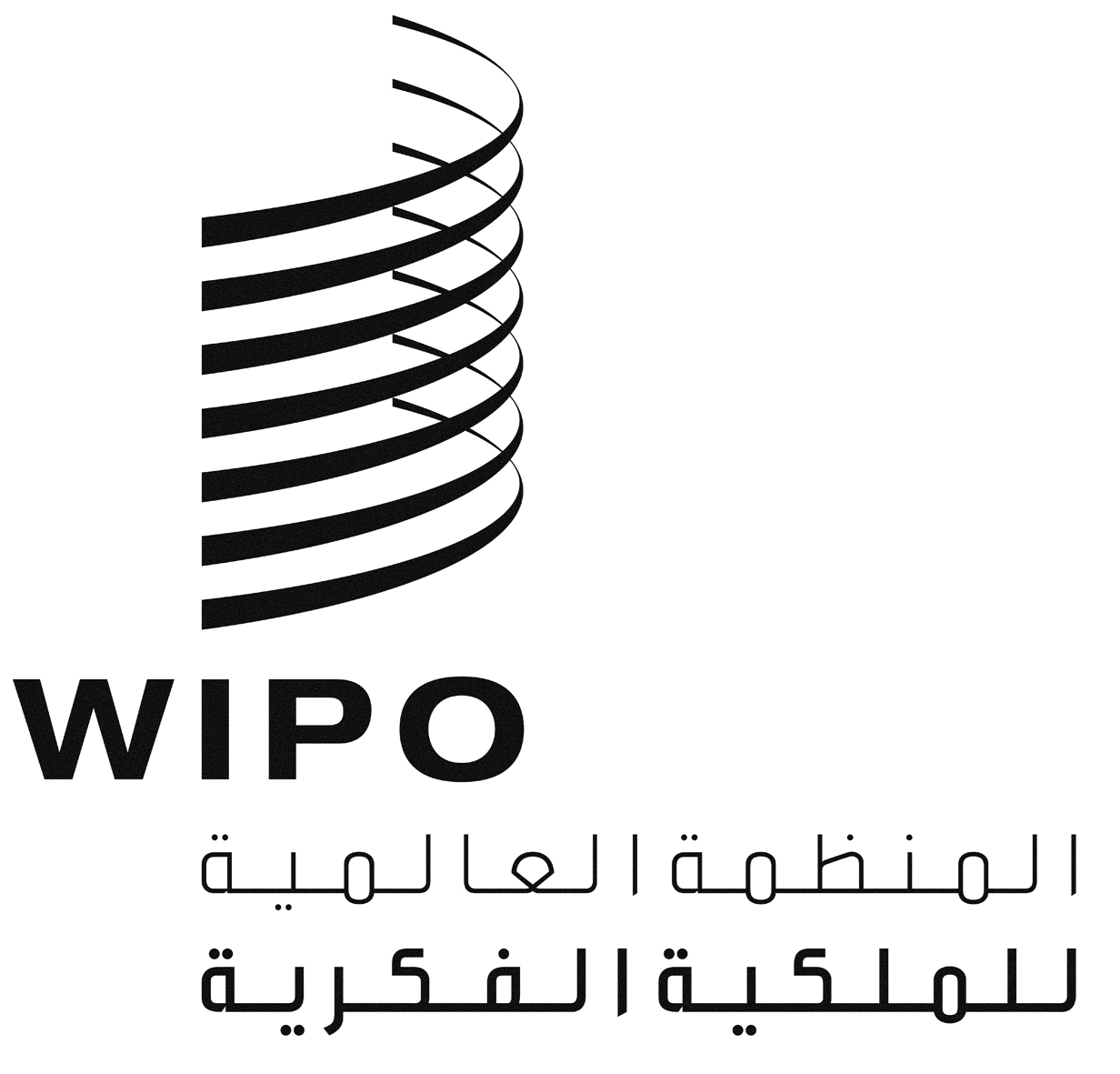 AWIPO/GRTKF/IC/33/5WIPO/GRTKF/IC/33/5WIPO/GRTKF/IC/33/5الأصل: بالإنكليزيةالأصل: بالإنكليزيةالأصل: بالإنكليزيةالتاريخ: 20 فبراير 2017التاريخ: 20 فبراير 2017التاريخ: 20 فبراير 2017